					DETRAN/AM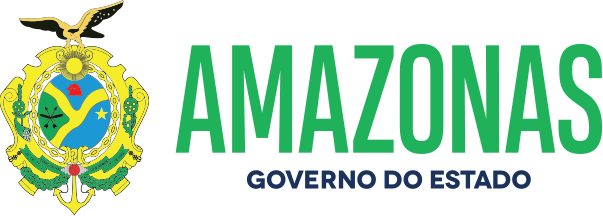 ESPÉCIE: Edital de Notificação de Autuação Nº 004/2022.O DETRAN/AM, fundamentado no art. 281, § único, II, da Lei 9.503, de 23.09.97, consubstanciado com a Resolução 619/2016 do CONTRAN e no princípio constitucional do contraditório da CF; Considerando as reiteradas tentativas de entrega de Notificações de Autuação por infração de trânsito por meio postal aos proprietários dos veículos; NOTIFICA que foram lavradas autuações cometidas pelos veículos de propriedade dos abaixo relacionados, devendo as partes interessadas efetivar apresentação do condutor e Defesa da Autuação no prazo de quinze dias, a contar da data da publicação do presente edital, podendo ser adquirido o formulário para Defesa no site do DETRAN/AM. A não apresentação do Condutor implicará ao proprietário do veículo (pessoa física – responsabilidade pela pontuação), (pessoa jurídica – agravamento art. 257, § 8º).Manaus, 07deJaneiro de 2022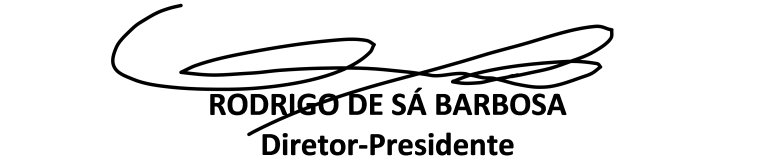 NºPlacaNº AutoCódigo daInfraçãoData daAutuação1 PHN-0165TD-00226850 703-0/1 16/12/212 NOI-9409TD-00226855 703-0/1 16/12/213 JXV-4647TD-00224981 672-6/1 17/12/214 NOJ-6685TD-00230999 640-8/0 17/12/215 PHT-6E76TD-00231602 519-3/0 17/12/216 PHT-6E76TD-00231603 518-5/2 17/12/217 JXG-4278TD-00231609 728-5/0 17/12/218 QZL-2C88TD-00222085 659-9/2 17/12/219 JXF-8831TD-00231614 728-5/0 17/12/2110 JXF-8831TD-00231615 663-7/1 17/12/2111 JXF-8831TD-00231616 663-7/1 17/12/2112 JXV-6614TD-00224766 518-5/1 17/12/2113 OAM-2213TD-00226064 640-8/0 18/12/2114 JXB-9331TD-00230672 703-0/1 18/12/2115 JXQ-2D46TD-00226071 659-9/2 18/12/2116 JWY-3054TD-00226073 694-7/3 18/12/2117 NOI-8208TD-00225462 518-5/1 18/12/2118 LNI-6A91TD-00229300 672-6/1 18/12/2119 JXT-7785TD-00220258 734-0/0 18/12/2120 NAR-8I56TD-00231708 519-3/0 18/12/2121 JWX-1907TD-00222969 659-9/2 19/12/2122 NPB-0J44TD-00229126 757-9/0 19/12/2123 NOR-4029TD-00229128 501-0/0 19/12/2124 PHN-4089TD-00231642 703-0/1 19/12/2125 PHB-0252TD-00226600 734-0/0 19/12/2126 JXN-9317TD-00228617 659-9/2 19/12/2127 JXE-9F36TD-00220263 734-0/0 20/12/2128 NOW-0G35TD-00231724 518-5/2 20/12/2129 QZZ-9H17TD-00230808 708-0/0 20/12/2130 NPB-3439TD-00232110 721-8/0 21/12/2131 OAF-8533TD-00232131 664-5/0 21/12/2132 QZF-4H37TD-00225147 583-5/0 21/12/2133 QZF-4H37TD-00225148 734-0/0 21/12/2134 QZF-4H37TD-00225149 676-9/0 21/12/2135 JXW-6918TD-00225152 583-5/0 22/12/2136 OAJ-0421TD-00231725 519-3/0 22/12/2137 NOS-3305TD-00224048 685-8/0 22/12/2138 LPU-7B86TD-00230702 501-0/0 22/12/2139 LPU-7B86TD-00230703 663-7/1 22/12/2140 JXY-8273TD-00230514 734-0/0 22/12/2141 PHF-5620TD-00230515 703-0/1 22/12/2142 OAO-5069TD-00230521 703-0/1 22/12/2143 OXM-2772TD-00231810 703-0/1 22/12/2144 NOQ-9089TD-00230712 659-9/2 22/12/2145 PHD-3257TD-00231814 703-0/1 22/12/2146 OAB-8481TD-00231817 703-0/1 22/12/2147 JWN-3063TD-00228314 501-0/0 22/12/2148 OAD-2790TD-00222451 501-0/0 23/12/2149 JWO-7052TD-00219125 518-5/2 23/12/2150 NOR-6045TD-00226087 659-9/2 23/12/2151 JXD-6015TD-00231305 607-6/0 23/12/21